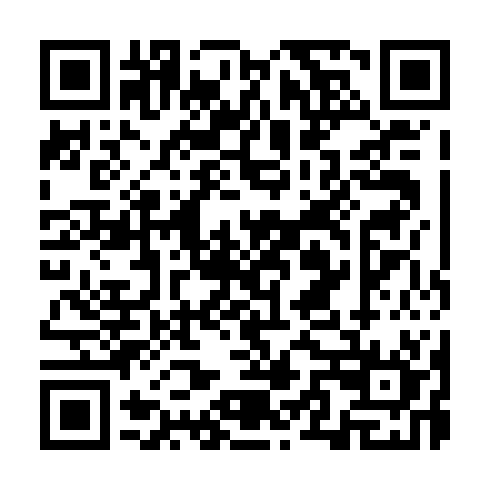 Ramadan times for Colinas do Tocantins, BrazilMon 11 Mar 2024 - Wed 10 Apr 2024High Latitude Method: NonePrayer Calculation Method: Muslim World LeagueAsar Calculation Method: ShafiPrayer times provided by https://www.salahtimes.comDateDayFajrSuhurSunriseDhuhrAsrIftarMaghribIsha11Mon5:095:096:1812:243:336:296:297:3412Tue5:095:096:1812:233:336:286:287:3413Wed5:095:096:1812:233:336:286:287:3314Thu5:095:096:1812:233:346:276:277:3315Fri5:095:096:1812:233:346:276:277:3216Sat5:095:096:1812:223:346:266:267:3217Sun5:095:096:1812:223:346:266:267:3118Mon5:095:096:1812:223:346:256:257:3119Tue5:095:096:1812:213:346:256:257:3020Wed5:095:096:1812:213:346:246:247:3021Thu5:085:086:1812:213:356:246:247:2922Fri5:085:086:1812:213:356:236:237:2923Sat5:085:086:1812:203:356:236:237:2824Sun5:085:086:1812:203:356:226:227:2825Mon5:085:086:1812:203:356:226:227:2726Tue5:085:086:1712:193:356:216:217:2627Wed5:085:086:1712:193:356:216:217:2628Thu5:085:086:1712:193:356:206:207:2529Fri5:085:086:1712:183:356:206:207:2530Sat5:085:086:1712:183:356:196:197:2431Sun5:085:086:1712:183:356:196:197:241Mon5:075:076:1712:183:356:186:187:232Tue5:075:076:1712:173:356:186:187:233Wed5:075:076:1712:173:356:176:177:234Thu5:075:076:1712:173:356:176:177:225Fri5:075:076:1712:163:356:166:167:226Sat5:075:076:1712:163:356:166:167:217Sun5:075:076:1712:163:356:156:157:218Mon5:075:076:1612:163:356:156:157:209Tue5:075:076:1612:153:346:146:147:2010Wed5:065:066:1612:153:346:146:147:19